Здравствуйте, ребятишки, девчонки и мальчишки! Здравствуйте дорогие родители!- Начать урок мне бы хотелось с интересного задания на смекалку.- Такие задания называются «Ребус»- Разгадайте ребус. 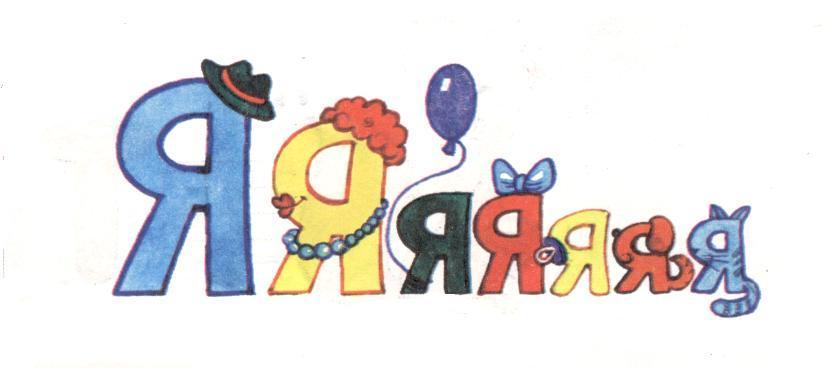 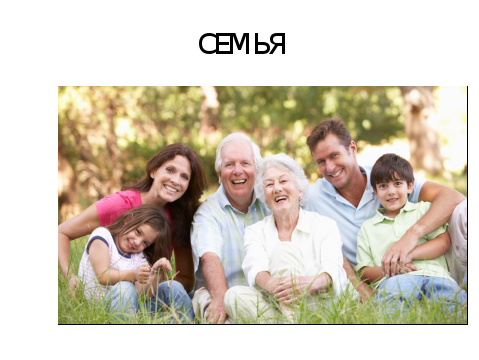 У меня есть мама,У меня есть папа,У меня есть дедушка,У меня есть бабушка,А у них есть я.Что это?            СЕМЬЯ.Сегодня мы поговорим о семье.- Что же такое «семья»? Как вы думаете?Обратимся к толковому словарю С.Ожегова.Семья- 1.Группа живущих вместе близких родственников.2.Объединение людей, сплочённых общими интересами.Дружная школьная семья.Семья- это люди, которые не всегда живут вместе, но они никогда не забывают заботиться друг о друге. А самое главное – они родные друг другу. Раньше семьи всегда были большими. А сейчас есть семьи большие, есть и маленькие. А у вас семья большая? Расскажите мне о своей семье. Кто есть в вашей семье? Сколько человек? - В этом слове семь «Я». Что это значит? Как вы думаете?- Это значит: «Я повторён в детях моих 7 раз».Считалось, что в каждой семье должно быть 7 человек. Издавна цифра 7 считается многозначительной и особо счастливой, потому что означает полноту земной жизни человека, успех во всех его добрых начинаниях.-Самое святое, что есть у человека в жизни, - это семья. Ради семьи мы готовы на любые подвиги и именно в семье находим радость, понимание, спокойствие и гармонию. Именно семья даёт нам силы жить и творить, радоваться каждому проявлению жизни.Что может быть семьи дороже?Теплом встречает отчий дом,Здесь ждут тебя всегда с любовью,И провожают в путь с добром!Отец и мать, и дети дружно.
Сидят за праздничным столом,И вместе им совсем не скучно,А интересно впятером.Малыш для старших как любимец,Родители - во всем мудрей,Любимый папа - друг, кормилец,А мама ближе всех, родней.Любите! И цените счастье!Оно рождается в семье,Что может быть ее дороже.
На этой сказочной земле!- Кто является членами семьи? Объясните родство членов семьи.(Ответы детей)- Кто в семье главный? Есть разные семьи. У кого главный папа, а у кого - мама. Все семьи хороши!Совместное выполнение заданий.Задание № 1Возьмите лист бумаги запишите качества счастливой семьи. Вам в этом помогут ваши родители.Семья будет счастливой если:.………Задание №2 Давайте поиграем. Игра «Путаница»В пословицах слова поменялись местами. Нужно записать пословицы правильно. Составьте пословицы вместе с родителями.дома хорошо а лучше в гостях.в холод и дружной семье в тепло дружной.ленивом доме прилежном густо а в доме в пусто.в помогают доме и стены своем.идет прекрасно семье так в дело согласно.корнями держится человек дерево а семьей.где страшны помогают друг семье, другу, беды не.(Подсказка для родителей:В гостях хорошо, а дома лучше.В дружной семье и в холод тепло.В прилежном доме густо, а в ленивом доме пусто.В своем доме и стены помогают.В семье согласно, так идет дело прекрасно.Дерево держится корнями, а человек семьей.Семье, где помогают друг другу, беды не страшны.)Задание №3Вот вы говорите, что семья счастлива, когда папа, мама и дети вместе. Перед Вами карточки, помогите деткам найти папу и маму.КороважеребенокконьКошкателенокзаяцЗайчихащенокпесЛошадькотенокбыкСобаказайчоноккотОказывается, и у животных есть папа и мама. Но у животных понятие "семья" не так тесно связано, как у людей, за исключением лебедей, львов. В старые времена и не так давние времена бабушки и дедушки, их дети и внуки жили одной семьей, где молодые, хотя и были заняты работой или учебой, находили время, чтобы уделить внимание не только своим любимым родителям, но и бабушкам и дедушкам. Так поддерживалась связь времен, продолжение традиции.Что мы можем назвать семейными традициями? Это обычаи, которые существуют в семьях в течение долгих лет.Один из таких обычаев – давать новорожденному ребенку имя в честь одного из членов семьи. Как правило, этот член семьи является самым уважаемым, к его мнению прислушиваются остальные домочадцы и во всем стараются спросить его совета.

А кто из вас получил имя в честь родителей? А в честь бабушки или дедушки? А знаете ли вы, почему вас назвали в их честь?Традиция давать имена в честь родственников имеет давние корни. Считалось, что, унаследовав имя старшего члена семьи, ребенок унаследует и его судьбу. Именно поэтому детей называли в честь тех родственников, которые пользовались заслуженным авторитетом и уважением, занимались любимым делом и были счастливы в течение всей жизни.С рождения ребенка воспитывает мама, затем он идет в детский сад, а позже – в школу. Чтобы получить профессию и иметь возможность работать, после школы необходимо поступать в училище, техникум или институт. На сегодняшний день таких учебных заведений очень много – можно выбрать любую специальность, которая тебе по душе. Но всегда ли так было?
Нет, так было далеко не всегда. Во времена наших пра-пра-прадедушек и пра-пра-прабабушек на всех детей не хватало даже школ, а об институтах и говорить не приходится. Каким же образом дети получали профессию? Они учились у своих родителей. К примеру, отец-кузнец с детства обучал ребенка основам кузнечного дела, с возрастом сын все больше помогал отцу, а затем и заменял его в кузнице, позволяя отцу «выйти на пенсию».
Так сформировалась еще одна семейная традиция – члены одной семьи занимались одним, общим для всех, видом деятельности. Таким образом, создавались династии – несколько поколений семьи были кузнецами, ткачами, строителями, учителями или врачами.Расскажите о традициях вашей семьи.Основные семейные традицииТрадиция празднование дней рождений. Домашняя уборка, раскладывание игрушек по местам, домашние обязанности членов семьи. Совместные игры с детьми. Семейный совет, на который собираются все члены семьи. Для того чтобы вместе обсудить ситуацию, спланировать дальнейшую жизнь на определённый период.Празднование знаменательных событий в жизни семьи.Прогулки, поездки вместе с детьми, походы в кино, цирк, театр. Передача семейных реликвий подрастающему поколению Задание №4 Закончите высказывания. Я начинаю говорить, а вы заканчивайте:Мама и папа для меня самые…Я доверяю свои тайны…Я люблю бабушку за то….Свою семью я считаю…Родным я хочу пожелать…Задание №5 Спойте вместе с родителями песню"Моя семья" на мотив песни "Маленькая страна".Есть за горами, за лесами маленькая страна.Там мама, папа, дед и баба, братик или сестра.Там мне всегда тепло и ясно, любят там все меня.Там солнца лучик поселился и согревает меня.Припев:Маленькая страна - это моя семья,Там, где родился я и вырос,Где любят все меня.Задание №6 Нарисуйте счастливую семью.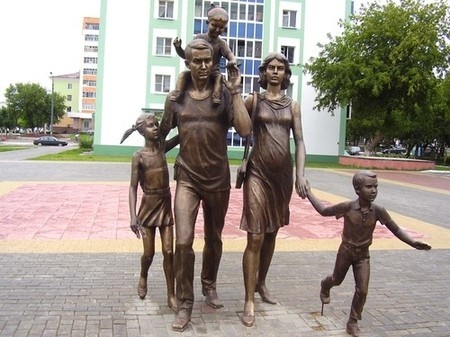 	Памятник семье в СаранскеСемья – это труд, друг о друге забота, 
Семья – это много домашней работы. 
Семья – это важно! 
Семья – это сложно!Но счастливо жить одному невозможно! 
Всегда будьте вместе, любовь берегите, 
Обиды и ссоры подальше гоните, 
Хочу, чтоб про вас говорили всегда: 
Какая хорошая Ваша семья!